				Regolamento del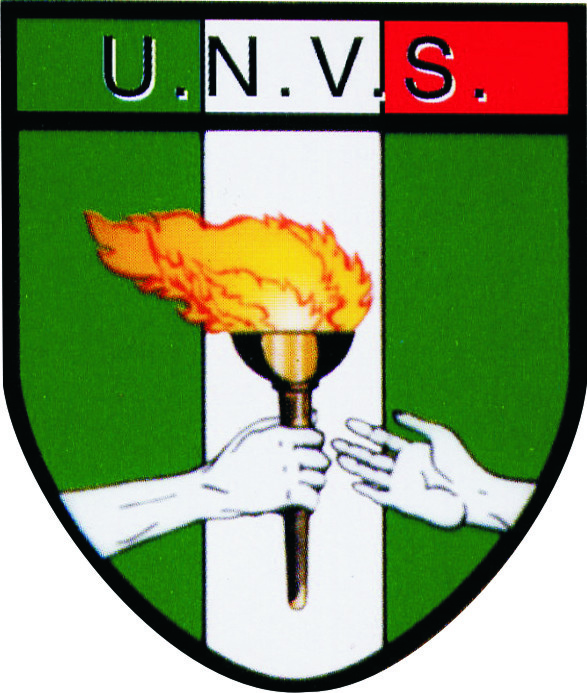 CAMPIONATO NAZIONALE U.N.V.S.di  MEZZA MARATONA 2019La Sezione U,N.V.S. di Massa “Tristano Bacchilega – Vinicio Targioni” su mandato del Consiglio Direttivo Nazionale  dell’’Unione Nazionale Veterani dello Sport  (U.N.V.S.),  indice e organizza, in collaborazione con il Comitato Organizzatore WHITE MARBLE MARATHON, il Campionato Nazionale U.N.V.S. di Mezza Maratona 2019individuale di categoria Maschile e Femminile e di Sezione riservato agli atleti e alle Sezioni tesserati U.N.V.S.PARTECIPAZIONEAl Campionato Nazionale possono partecipare tutti gli atleti in possesso della tessera U.N.V.S. valida per il 2019 da esibire al momento del ritiro del pettorale ed in regola con le vigenti leggi sulla tutela sanitaria come indicato nel Regolamento WHITE MARBLE MARATHON.CATEGORIEI partecipanti saranno divisi nelle seguenti categorie:Donne    	dal 	  al            		Uomini W30                1989        1985	M30 W35                1984        1980	M35 W40                1979        1975	M40 W45                1974        1970	M45 W50                1969        1965	M50 W55                1964        1960	M55 W60                1959        1955	M60 W65                1954        1950	M65 W70                1949        1945	M70 W75                1944    e precedenti 	M75PROGRAMMAIl Campionato Nazionale si svolgerà nell'ambito della 3.a Edizione della WHITE MARBLE MARATHON in programma per Domenica 24 Febbraio  2019 con partenzaalle ore 9.00 da Marina di Carrara – Piazza Nazioni Unite.ISCRIZIONILe iscrizioni al Campionato Nazionale U.N.V.S. dovranno pervenire direttamente tramite la scheda di iscrizione alla WHITE MARBLE MARATHON con la compilazione in ogni sua parte della scheda ed il versamento della quota stabilita che per i Soci UNVS rimane fissata fino a tutto il 20/02/2019 in € 15,00 + € 5,00 di cauzione chip. Copia della scheda di iscrizione dovrà essere inviata, per conoscenza, alla Sezione UNVS di Massa: unvs.massa@gmail.com Visitare il sito internet. www.WHITEMARBLEMARATHON.COM  per le iscrizioni. TITOLII vincitori di ogni categoria, sia maschile che femminile, saranno proclamati"Campioni Italiani U.N.V.S. di Mezza Maratona 2019”.CLASSIFICHE  SEZIONILa Sezione con tesseramento U.N.V.S. che avrà acquisito i migliori piazzamenti individuali dei propri iscritti sarà insignita del titolo di “Sezione Campione Italiana U.N.V.S. di Mezza Maratona 2019”.La classifica per Sezione sarà stilata sulla base dei seguenti punteggi individuali assegnati nella classifica dell'ordine di arrivo;MASCHILE1° classificato  		punti	122° classificato   		punti	 93° classificato		punti	 6 	 4° classificato 		punti	 3                                                  dal 5° al 10° classificato   punti    1FEMMINILE1° classificata 		punti	122° classificata  		punti 	  93° classificata		punti 	  64° classificata 		punti	  3                                        dalla 5.a alla 10.a classificata    punti    1A parità di punteggio il titolo di Campione Italiano verrà assegnato alla Sezione con il punteggio più alto nelle Categorie superiori agli anni 60.PREMIAZIONITutti gli atleti parteciperanno di diritto alla distribuzione dei premi, sia per la classifica assoluta che di categoria, previsti dal regolamento della WRA HALF MARATHON.Inoltre, di ogni categoria maschile e femminile, i tesserati U.N.V.S. verranno premiati con lo scudetto tricolore e la medaglia dorata al 1° classificato, mentre al secondo sarà assegnata la medaglia argentata e al terzo quella in bronzo.Alla Sezione prima classificata (cumulando i punteggi ottenuti dagli atleti partecipanti M e F ) verrà assegnato il Trofeo UNVS 2019 mentre alle Sezioni seconda e terza verrà assegnata la coppa della Sezione UNVS di Massa.RISULTATI e CLASSIFICHESaranno a disposizione di tutti i partecipanti sin dal giorno dopo la manifestazione sul sito del Comitato Organizzatore www.whitemarblemarathon.com e su quello dell’U.N.V.S. www.unvs.itPer qualsiasi informazione fare riferimento alComitato Organizzatore WHITE MARBLE MARATHONTel. +39.339.8459428info@whitemarblemarathon.comwww.whitemarblemarathon.com